Приложение 5к постановлениюПредседатель НациональногоБанка Казахстанаот 29 июня 2023 года № 43Бейрезидент көлік кәсіпорындарына ұсынылған қызметтер туралы есеп1, мың Америка Құрама Штаттарының (бұдан әрі – АҚШ) долларыОтчет об услугах, предоставленных транспортным предприятиям-нерезидентам1, тысяч долларов Соединенных Штатов Америки (далее – США)ТүсініктемеКомментарий__________________________________________________________________________________________________________________________________________________________________________________________Ескертпе:Примечание:Мемлекеттік статистиканың тиісті органдарына анық емес алғашқы статистикалық деректерді ұсыну және алғашқы статистикалық деректерді белгіленген мерзімде ұсынбау Әкімшілік құқық бұзушылық туралы Қазақстан Республикасы Кодексінің 497-бабында көзделген әкімшілік құқық бұзушылықтар болып табылады.Представление недостоверных и непредставление первичных статистических данных в соответствующие органы государственной статистики в установленный срок являются административными правонарушениями, предусмотренными статьей 497 Кодекса Республики Казахстан об административных правонарушениях.Приложениек форме отчета об услугах,предоставленных транспортнымпредприятиям-нерезидентамПояснение по заполнению статистической формы ведомственного статистического наблюдения
«Отчет об услугах, предоставленных транспортным предприятиям-нерезидентам» (индекс 5 -ПБ, периодичность квартальная)Глава 1. Общие положения1. Настоящее пояснение определяет единые требования по заполнению статистической формы ведомственного статистического наблюдения «Отчет об услугах, предоставленных транспортным предприятиям-нерезидентам» (индекс 5-ПБ, периодичность квартальная) (далее – статистическая форма).2. Статистическая форма разработана в соответствии с подпунктом 2-1) части первой статьи 13 Закона Республики Казахстан «О государственной статистике».3. Статическая форма представляется ежеквартально предприятиями, занимающимися вспомогательной и дополнительной транспортной деятельностью.4. Информация, запрашиваемая в данной форме, предназначена для составления платежного баланса Республики Казахстан.5. Статистическую форму подписывает руководитель, главный бухгалтер или лица, уполномоченные на подписание отчета, и исполнитель.Глава 2. Заполнение статистической формы6. При заполнении статистической формы применяются следующие определения:1) резиденты:физические лица, проживающие в Республике Казахстан более одного года, независимо от гражданства, и граждане Республики Казахстан, временно находящиеся вне его территории менее одного года. Граждане Республики Казахстан, находящиеся за рубежом в целях государственной службы, образования и лечения, являются резидентами независимо от сроков их пребывания на территории других стран;юридические лица, находящиеся на территории Республики Казахстан, за исключением международных организаций, иностранных посольств, консульств и других дипломатических и официальных представительств;казахстанские посольства, консульства и другие дипломатические и официальные представительства, находящиеся за пределами Республики Казахстан;находящиеся на территории Республики Казахстан филиалы и представительства юридических лиц, указанных в абзаце третьем настоящего подпункта и абзаце третьем подпункта 2) настоящего пункта;2) нерезиденты:физические лица, проживающие за границей более одного года, независимо от гражданства, и иностранные граждане, находящиеся на территории Республики Казахстан менее одного года. Граждане иностранных государств, находящиеся в целях государственной службы, образования и лечения, являются нерезидентами независимо от сроков их пребывания на территории республики;юридические лица, находящиеся на территории других государств, за исключением посольств, консульств и других дипломатических и официальных представительств Республики Казахстан;находящиеся на территории Республики Казахстан международные организации, иностранные посольства, консульства и другие иностранные дипломатические и официальные представительства;находящиеся на территории других государств филиалы и представительства юридических лиц, указанных в абзаце третьем подпункта 1) и абзаце третьем настоящего подпункта.7. Стоимость оказанных услуг отражается на момент ее начисления (на дату фактического предоставления услуг), а не по времени фактической оплаты.8. Все операции отражаются в тысячах долларов Соединенных Штатов Америки (далее – США). Операции в иных иностранных валютах переводятся сначала в тенге, а затем в доллары США. Для конвертации используются рыночные курсы обмена валют, применяемые в целях формирования финансовой отчетности в соответствии с законодательством Республики Казахстан. При этом для конвертации операций используются соответствующие курсы на дату совершения операций. Суммы, выраженные в тенге, переводятся также в доллары США на дату совершения операций.9. Все операции отражаются в разбивке по всем странам-партнерам. Наименования стран-партнеров указываются со второй графы формы и далее. Если количество стран-партнеров респондента превышает имеющееся в форме количество граф, добавляются недостающие графы.Показатели, отражаемые по строке «Прочие услуги», не включают показатели, предусмотренные в статистической форме «Отчет о международных операциях с нерезидентами» (индекс 10-ПБ, периодичность квартальная).10. Статистическая форма представляется на бумажном носителе либо электронным способом посредством автоматизированной информационной подсистемы «Веб-портал НБ РК» с соблюдением процедур подтверждения электронной цифровой подписью. При представлении одной статистической формы разными способами датой представления считается ранняя из дат.Корректировки (исправления, дополнения) в статистическую форму вносятся в течение 6 (шести) месяцев после завершения отчетного периода.Глава 3. Арифметико-логический контроль11. Арифметико-логический контроль:строка 70 = сумме строк 70/1+ ….+70/n для каждой графы.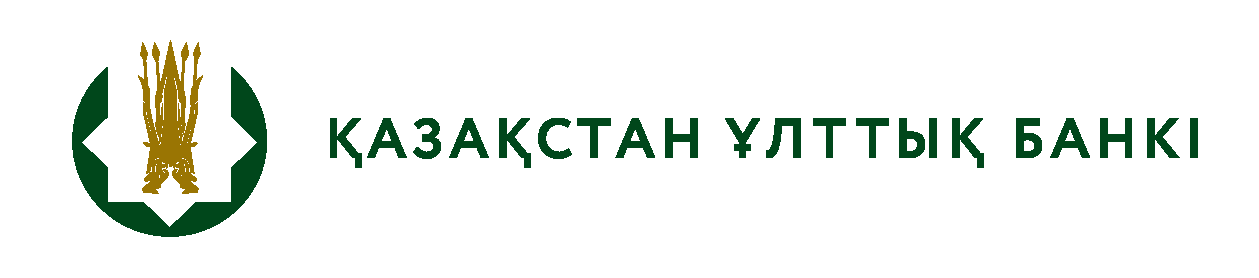 Ақпаратты алушы органдар құпиялылығына кепілдік бередіКонфиденциальность гарантируется органами получателями информацииАқпаратты алушы органдар құпиялылығына кепілдік бередіКонфиденциальность гарантируется органами получателями информацииАқпаратты алушы органдар құпиялылығына кепілдік бередіКонфиденциальность гарантируется органами получателями информацииАқпаратты алушы органдар құпиялылығына кепілдік бередіКонфиденциальность гарантируется органами получателями информацииАқпаратты алушы органдар құпиялылығына кепілдік бередіКонфиденциальность гарантируется органами получателями информацииВедомстволық статистикалық байқаудың статистикалық нысаныСтатистическая форма ведомственного статистического наблюденияҚазақстан Республикасы Ұлттық Банкінің аумақтық филиалына респонденттің орналасқан жері бойынша ұсыныладыПредставляется территориальному филиалу Национального Банка Республики Казахстан по месту нахождения респондентаВедомстволық статистикалық байқаудың статистикалық нысаныСтатистическая форма ведомственного статистического наблюденияҚазақстан Республикасы Ұлттық Банкінің аумақтық филиалына респонденттің орналасқан жері бойынша ұсыныладыПредставляется территориальному филиалу Национального Банка Республики Казахстан по месту нахождения респондентаВедомстволық статистикалық байқаудың статистикалық нысаныСтатистическая форма ведомственного статистического наблюденияҚазақстан Республикасы Ұлттық Банкінің аумақтық филиалына респонденттің орналасқан жері бойынша ұсыныладыПредставляется территориальному филиалу Национального Банка Республики Казахстан по месту нахождения респондентаВедомстволық статистикалық байқаудың статистикалық нысаныСтатистическая форма ведомственного статистического наблюденияҚазақстан Республикасы Ұлттық Банкінің аумақтық филиалына респонденттің орналасқан жері бойынша ұсыныладыПредставляется территориальному филиалу Национального Банка Республики Казахстан по месту нахождения респондентаВедомстволық статистикалық байқаудың статистикалық нысаныСтатистическая форма ведомственного статистического наблюденияҚазақстан Республикасы Ұлттық Банкінің аумақтық филиалына респонденттің орналасқан жері бойынша ұсыныладыПредставляется территориальному филиалу Национального Банка Республики Казахстан по месту нахождения респондентаБейрезидент көлік кәсіпорындарына ұсынылған қызметтер туралы есепОтчет об услугах, предоставленных транспортным предприятиям-нерезидентамБейрезидент көлік кәсіпорындарына ұсынылған қызметтер туралы есепОтчет об услугах, предоставленных транспортным предприятиям-нерезидентамБейрезидент көлік кәсіпорындарына ұсынылған қызметтер туралы есепОтчет об услугах, предоставленных транспортным предприятиям-нерезидентамБейрезидент көлік кәсіпорындарына ұсынылған қызметтер туралы есепОтчет об услугах, предоставленных транспортным предприятиям-нерезидентамБейрезидент көлік кәсіпорындарына ұсынылған қызметтер туралы есепОтчет об услугах, предоставленных транспортным предприятиям-нерезидентамБейрезидент көлік кәсіпорындарына ұсынылған қызметтер туралы есепОтчет об услугах, предоставленных транспортным предприятиям-нерезидентамБейрезидент көлік кәсіпорындарына ұсынылған қызметтер туралы есепОтчет об услугах, предоставленных транспортным предприятиям-нерезидентамБейрезидент көлік кәсіпорындарына ұсынылған қызметтер туралы есепОтчет об услугах, предоставленных транспортным предприятиям-нерезидентамБейрезидент көлік кәсіпорындарына ұсынылған қызметтер туралы есепОтчет об услугах, предоставленных транспортным предприятиям-нерезидентамБейрезидент көлік кәсіпорындарына ұсынылған қызметтер туралы есепОтчет об услугах, предоставленных транспортным предприятиям-нерезидентамИндексіИндекс5-ТБ5-ПБ5-ТБ5-ПБтоқсандықквартальнаяесепті кезеңотчетный периодесепті кезеңотчетный период£тоқсанкварталжылгодҚосалқы және қосымша көлік қызметімен айналысатын кәсіпорындар ұсынадыПредставляют предприятия, занимающиеся вспомогательной и дополнительной транспортной деятельностьюҚосалқы және қосымша көлік қызметімен айналысатын кәсіпорындар ұсынадыПредставляют предприятия, занимающиеся вспомогательной и дополнительной транспортной деятельностьюҚосалқы және қосымша көлік қызметімен айналысатын кәсіпорындар ұсынадыПредставляют предприятия, занимающиеся вспомогательной и дополнительной транспортной деятельностьюҚосалқы және қосымша көлік қызметімен айналысатын кәсіпорындар ұсынадыПредставляют предприятия, занимающиеся вспомогательной и дополнительной транспортной деятельностьюҚосалқы және қосымша көлік қызметімен айналысатын кәсіпорындар ұсынадыПредставляют предприятия, занимающиеся вспомогательной и дополнительной транспортной деятельностьюҚосалқы және қосымша көлік қызметімен айналысатын кәсіпорындар ұсынадыПредставляют предприятия, занимающиеся вспомогательной и дополнительной транспортной деятельностьюҚосалқы және қосымша көлік қызметімен айналысатын кәсіпорындар ұсынадыПредставляют предприятия, занимающиеся вспомогательной и дополнительной транспортной деятельностьюҚосалқы және қосымша көлік қызметімен айналысатын кәсіпорындар ұсынадыПредставляют предприятия, занимающиеся вспомогательной и дополнительной транспортной деятельностьюҚосалқы және қосымша көлік қызметімен айналысатын кәсіпорындар ұсынадыПредставляют предприятия, занимающиеся вспомогательной и дополнительной транспортной деятельностьюҚосалқы және қосымша көлік қызметімен айналысатын кәсіпорындар ұсынадыПредставляют предприятия, занимающиеся вспомогательной и дополнительной транспортной деятельностьюҰсыну мерзімі – есептік кезеңнен кейінгі бірінші айдың 30-нан кешіктірмейСрок представления – не позднее 30 числа первого месяца после отчетного периодаҰсыну мерзімі – есептік кезеңнен кейінгі бірінші айдың 30-нан кешіктірмейСрок представления – не позднее 30 числа первого месяца после отчетного периодаҰсыну мерзімі – есептік кезеңнен кейінгі бірінші айдың 30-нан кешіктірмейСрок представления – не позднее 30 числа первого месяца после отчетного периодаҰсыну мерзімі – есептік кезеңнен кейінгі бірінші айдың 30-нан кешіктірмейСрок представления – не позднее 30 числа первого месяца после отчетного периодаҰсыну мерзімі – есептік кезеңнен кейінгі бірінші айдың 30-нан кешіктірмейСрок представления – не позднее 30 числа первого месяца после отчетного периодаҰсыну мерзімі – есептік кезеңнен кейінгі бірінші айдың 30-нан кешіктірмейСрок представления – не позднее 30 числа первого месяца после отчетного периодаҰсыну мерзімі – есептік кезеңнен кейінгі бірінші айдың 30-нан кешіктірмейСрок представления – не позднее 30 числа первого месяца после отчетного периодаҰсыну мерзімі – есептік кезеңнен кейінгі бірінші айдың 30-нан кешіктірмейСрок представления – не позднее 30 числа первого месяца после отчетного периодаҰсыну мерзімі – есептік кезеңнен кейінгі бірінші айдың 30-нан кешіктірмейСрок представления – не позднее 30 числа первого месяца после отчетного периодаҰсыну мерзімі – есептік кезеңнен кейінгі бірінші айдың 30-нан кешіктірмейСрок представления – не позднее 30 числа первого месяца после отчетного периодаБСН кодыКод БИНБСН кодыКод БИНКөрсеткіштің атауыНаименование показателяЖол кодыКод строкиБарлығыВсегоӘріптес елдердің атауыНаименование стран-партнеровӘріптес елдердің атауыНаименование стран-партнеровӘріптес елдердің атауыНаименование стран-партнеровӘріптес елдердің атауыНаименование стран-партнеровӘріптес елдердің атауыНаименование стран-партнеровӘріптес елдердің атауыНаименование стран-партнеровӘріптес елдердің атауыНаименование стран-партнеровӘріптес елдердің атауыНаименование стран-партнеровӘріптес елдердің атауыНаименование стран-партнеровКөрсеткіштің атауыНаименование показателяЖол кодыКод строкиБарлығыВсегоАБ123457891011Кемелерді жағалауға қою, ұшақтар және автокөлік құралдарының тұрағыПостановка судов к причалу, стоянка самолетов и автотранспортных средств10Тиеу (түсіру)Погрузка (разгрузка)20Навигациялық және ұқсас алымдарНавигационные и аналогичные сборы30Жанар май құюЗаправка топливом40Азық-түлікпен қамтамасыз етуСнабжение продовольствием50Сақтау және қоймада сақтауХранение и складирование60Өзге қызметтер (өтінеміз, көрсетіңіз)Прочие услуги (пожалуйста, укажите)70АтауыНаименование_______________________________________________________________Телефоны (респонденттің)Телефон (респондента)___________________ стационарлық стационарныйАтауыНаименование_______________________________________________________________Телефоны (респонденттің)Телефон (респондента)___________________ стационарлық стационарныйМекенжайы (респонденттің)Адрес (респондента)______________________________________________________________________________ ұялы мобильныйМекенжайы (респонденттің)Адрес (респондента)______________________________________________________________________________ ұялы мобильныйМекенжайы (респонденттің)Адрес (респондента)______________________________________________________________________________ ұялы мобильныйМекенжайы (респонденттің)Адрес (респондента)______________________________________________________________________________ ұялы мобильныйАлғашқы статистикалық деректерді таратуға келісемізСогласны на распространение первичных статистических данных££Алғашқы статистикалық деректерді таратуға келіспеймізНе согласны на распространение первичных статистических данныхАлғашқы статистикалық деректерді таратуға келіспеймізНе согласны на распространение первичных статистических данных£Электрондық почта мекенжайы (респонденттің)Адрес электронной почты (респондента)___________________________________________________________ОрындаушыИсполнитель___________________________________________________________               тегі, аты және әкесінің аты (бар болған жағдайда)                     фамилия, имя и отчество (при его наличии)Бас бухгалтер немесе есепке қол қоюға уәкілетті адамГлавный бухгалтер или лицо, уполномоченное на подписание отчета___________________________________________________________               тегі, аты және әкесінің аты (бар болған жағдайда)                     фамилия, имя и отчество (при его наличии)Басшы немесе есепке қол қоюға уәкілетті адамРуководитель или лицо, уполномоченное на подписание отчета___________________________________________________________                тегі, аты және әкесінің аты (бар болған жағдайда)                     фамилия, имя и отчество (при его наличии)Электрондық почта мекенжайы (респонденттің)Адрес электронной почты (респондента)___________________________________________________________ОрындаушыИсполнитель___________________________________________________________               тегі, аты және әкесінің аты (бар болған жағдайда)                     фамилия, имя и отчество (при его наличии)Бас бухгалтер немесе есепке қол қоюға уәкілетті адамГлавный бухгалтер или лицо, уполномоченное на подписание отчета___________________________________________________________               тегі, аты және әкесінің аты (бар болған жағдайда)                     фамилия, имя и отчество (при его наличии)Басшы немесе есепке қол қоюға уәкілетті адамРуководитель или лицо, уполномоченное на подписание отчета___________________________________________________________                тегі, аты және әкесінің аты (бар болған жағдайда)                     фамилия, имя и отчество (при его наличии)Электрондық почта мекенжайы (респонденттің)Адрес электронной почты (респондента)___________________________________________________________ОрындаушыИсполнитель___________________________________________________________               тегі, аты және әкесінің аты (бар болған жағдайда)                     фамилия, имя и отчество (при его наличии)Бас бухгалтер немесе есепке қол қоюға уәкілетті адамГлавный бухгалтер или лицо, уполномоченное на подписание отчета___________________________________________________________               тегі, аты және әкесінің аты (бар болған жағдайда)                     фамилия, имя и отчество (при его наличии)Басшы немесе есепке қол қоюға уәкілетті адамРуководитель или лицо, уполномоченное на подписание отчета___________________________________________________________                тегі, аты және әкесінің аты (бар болған жағдайда)                     фамилия, имя и отчество (при его наличии)Электрондық почта мекенжайы (респонденттің)Адрес электронной почты (респондента)___________________________________________________________ОрындаушыИсполнитель___________________________________________________________               тегі, аты және әкесінің аты (бар болған жағдайда)                     фамилия, имя и отчество (при его наличии)Бас бухгалтер немесе есепке қол қоюға уәкілетті адамГлавный бухгалтер или лицо, уполномоченное на подписание отчета___________________________________________________________               тегі, аты және әкесінің аты (бар болған жағдайда)                     фамилия, имя и отчество (при его наличии)Басшы немесе есепке қол қоюға уәкілетті адамРуководитель или лицо, уполномоченное на подписание отчета___________________________________________________________                тегі, аты және әкесінің аты (бар болған жағдайда)                     фамилия, имя и отчество (при его наличии)_________________қолы, телефоны(орындаушының)подпись, телефон (исполнителя)_________________қолыподпись_________________қолыподпись_________________қолы, телефоны(орындаушының)подпись, телефон (исполнителя)_________________қолыподпись_________________қолыподпись